NÁRODNÁ RADA SLOVENSKEJ REPUBLIKYVI. volebné obdobieČíslo: CRD-1544/2013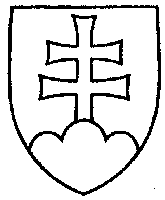 802UZNESENIENÁRODNEJ RADY SLOVENSKEJ REPUBLIKYz 24. septembra 2013k návrhu poslancov Národnej rady Slovenskej republiky Ivana Štefanca a Pavla Freša na vydanie zákona, ktorým sa mení zákon č. 595/2003 Z. z. o dani z príjmov v znení neskorších predpisov (tlač 637) – prvé čítanie	Národná rada Slovenskej republiky	po prerokovaní uvedeného návrhu zákona v prvom čítanír o z h o d l a,  ž e	podľa § 73 ods. 4 zákona Národnej rady Slovenskej republiky č. 350/1996 Z. z. o rokovacom poriadku Národnej rady Slovenskej republiky v znení neskorších predpisov	nebude pokračovať v rokovaní o tomto návrhu zákona.     Pavol  P a š k a   v. r.   predsedaNárodnej rady Slovenskej republikyOverovatelia:Milan  H a l ú z   v. r.Martin  P o l i a č i k   v. r.